/68/68/68/68/68/68/68/68Physics 30 - Lesson 18BElectric PowerPhysics 30 - Lesson 18BElectric PowerPhysics 30 - Lesson 18BElectric PowerPhysics 30 - Lesson 18BElectric PowerPhysics 30 - Lesson 18BElectric PowerPhysics 30 - Lesson 18BElectric PowerPhysics 30 - Lesson 18BElectric PowerPhysics 30 - Lesson 18BElectric Power1)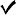 The power company for  is Enmax.Cost of power is The power company for  is Enmax.Cost of power is The power company for  is Enmax.Cost of power is The power company for  is Enmax.Cost of power is The power company for  is Enmax.Cost of power is The power company for  is Enmax.Cost of power is The power company for  is Enmax.Cost of power is 2)3)a)3)b)3)c)4)a)4)b)toasterkettletoasterkettletoasterkettletoasterkettletoasterkettletoasterkettle5)a)5)b)5)c)6)7)8)9)Electric costElectric costElectric costElectric costElectric costKerosene costsavings = $14.43-$8.00=Kerosene costsavings = $14.43-$8.00=10) Find Find 10) Find energyFind energyFind energyFind energy11)a)Shortest time highest currentparallel circuitShortest time highest currentparallel circuitShortest time highest currentparallel circuitShortest time highest currentparallel circuitShortest time highest currentparallel circuitShortest time highest currentparallel circuit11)b)11)c)11)d)See diagramSee diagramSee diagramSee diagramSee diagramSee diagram11)e)